Wytyczne dotyczące sposobu przygotowania pracy dyplomowejna wydziale chemii ułWzór układu pracy dyplomowej (eksperymentalnej i literaturowej) oraz wzór jej Strony tytułowej zamieszczone są szablonie.Korzystając z szablonu należy usunąć komentarze oznaczone kolorem ciemnoniebieskim.Struktura pracy musi być zgodna z szablonem.Format Strony / Tekst strona formatu A4; orientacja pionowa; w przypadku rysunków, tabel, schematów, wykresów można zastosować poziomą orientację strony; czcionka: Times New Roman rozmiar 12 lub równoważna (np. Calibri rozmiar 11), przy czym musi ona być jednolita w całej pracy (w numeracji i tytułach rysunków, schematów, wykresów, tabel itp. dopuszczalna jest czcionka mniejsza), kolor czarny; nie dotyczy nagłówków;tekst powinien być wyjustowany (równomierne rozłożenie tekstu między marginesami);w tekście należy stosować interlinię 1,5 wiersza, w przypadku podpisów rysunków, wykresów, schematów i tabel dopuszczalna jest interlinia pojedyncza;w pierwszej linii każdego nowego akapitu tekstu pracy należy stosować wcięcie akapitowe, odstęp po każdym akapicie powinien wynosić 6 pkt;strony muszą być ponumerowane (poza stroną tytułową), numery należy umieścić na dole każdej strony, po środku w stopce (jak w szablonie); w pracy należy zastosować marginesy lustrzane (takie, jak w szablonie); rozmiary marginesów: górny 2,5 cm, dolny 2,5 cm, zewnętrzny 2,0 cm, wewnętrzny 3 cm w tym 0,5 cm na oprawę, margines na oprawę jest zerowy.Rysunki wyrównanie do środka; rysunki muszą mieć odniesienie w tekście, rysunki należy numerować w sposób ciągły, zgodnie 
z kolejnością ich umieszczania w pracy jako: Rysunek 1, Rysunek 2 itd. (nie należy stosować różnej numeracji w rozdziałach i podrozdziałach typu 1.1, 1.2 lub 1.1.1, 1.1.2 itd.);po numerze należy podać tytuł rysunku bez kropki;numer i tytuł rysunku należy umieścić pod rysunkiem bez akapitu w formacie: Rysunek 1. Tytuł rysunku 1Przykład: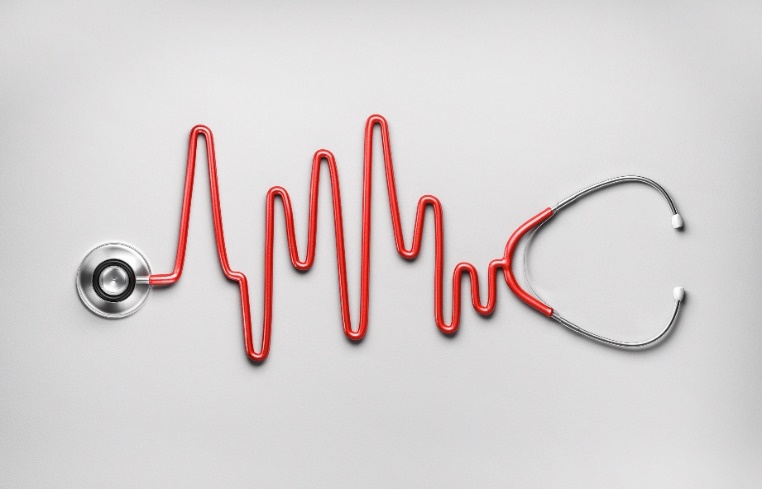 Rysunek 1. Tytuł rysunku Schematywyrównanie do środka; numery i tytuły – należy zastosować zasady takie, jak w przypadku rysunków, ale z nową, niezależną numeracją (Schemat 1, Schemat 2 itd.); numer i tytuł schematu należy umieścić pod schematem w formacie: Schemat 1. Tytuł schematu 1;wzory strukturalne związków chemicznych oraz schematy przebiegu reakcji chemicznych muszą być samodzielnie wykonane przez dyplomanta z wykorzystaniem programu do edycji wzorów i równań chemicznych (np. ChemSketch, ChemOffice, IsisDraw); nie należy zamieszczać w pracy wzorów 
i schematów skopiowanych ze stron dostępnych w Internecie;wszystkie wzory w pracy powinny zostać wykonane jednolicie, wg tego samego szablonu ustawień.Przykład:Schemat 1. Tytuł schematu Wykresywyrównanie do środka; numery i tytuły – należy zastosować zasady takie, jak w przypadku rysunków, ale z nową, niezależną numeracją (Wykres 1, Wykres 2 itd.);numer i tytuł wykresu należy umieścić pod wykresem w formacie: Wykres 1. Tytuł wykresu 1opisy na wykresie, w tym podpisy osi, jeśli pozwala na to stosowane oprogramowanie, powinny być zamieszczone w języku polskim.Przykład: Wykres 1. Tytuł wykresu Tabeletabele należy numerować w sposób ciągły, zgodnie z kolejnością ich umieszczania w pracy jako: Tabela 1, Tabela 2 itd. (nie należy stosować różnej numeracji w rozdziałach i podrozdziałach typu 1.1, 1.2 lub 1.1.1, 1.1.2 itd.) po numerze należy podać tytuł tabeli;numer i tytuł tabeli należy umieścić nad tabelą w formacie: Tabela 1. Tytuł tabeli 1;tabele powinny być wykonane w jednakowym stylu w całej pracy.Przykład:Tabela 1. Tytuł tabeli a opis indeksu Wzory matematyczne itp.każdy wzór umieszczony w osobnej linii poza tekstem, musi mieć przypisany numer;wzór ma być wyśrodkowany, natomiast numer należy podać z prawej strony wzoru, wyjustowany, 
z zachowaniem jednakowego marginesu dla wszystkich wzorów, w formacie (1), (2) itd.;wzory należy numerować w sposób ciągły, zgodnie z kolejnością ich umieszczania w pracy.Przykład:W Tabeli bez obramowaniaZ użyciem tabulatorów środkowego i prawego Tekst wyjustowany, bez akapitu, Tabulator środkowy 8 cm i tabulator prawy 15 cm: Styl Wzory matematyczne		(4)		(5)		(6)Jednostki fizyczneW pracy, zwłaszcza w Badaniach własnych, powinien zostać zastosowany jednolity system jednostek tj. nie należy używać zamiennie np. 1 cm3 / 1 ml / 1 mL; 1 L / 1 dm3 / 1 l.Literaturaprzy każdym opisie / odniesieniu do informacji zaczerpniętych z zewnętrznego źródła (publikacje, podręczniki, opracowania, strony internetowe) oraz przy danych z takich źródeł (np. w tabelach) muszą być umieszczone odpowiednie odnośniki literaturowe;cytowane mogą być tylko te prace, z którymi student osobiście się zapoznał / przeczytał, i do których ma dostęp w wersji papierowej lub w elektronicznej np. PDF;przygotowując przegląd literatury nie należy traktować stron internetowych, w tym Wikipedii, jako głównego źródła informacji;w spisie literatury każdą pozycję literaturową należy podać osobno (nie należy przypisywać jednego numeru kilku artykułom z podziałem na pozycje a, b, c);w całym tekście odnośniki literaturowe należy numerować w sposób ciągły, zgodnie z kolejnością ich umieszczania w pracy, w formacie [1], [2], [1-3], [1, 3, 5-7] itd.;obowiązujące formaty dla odnośników literaturowych przedstawione są w szablonie.Rozmiar pracySugerowany rozmiar pracy dyplomowej to minimum 20 stron dla pracy licencjackiej/inżynierskiej i 40 stron dla pracy magisterskiej. Liczba pozycji literaturowych – minimum 15 dla pracy licencjackiej / inżynierskiej i 20 dla pracy magisterskiej. Uwaga: zgodnie z obowiązującym na Wydziale Chemii szablonem Recenzji pracy dyplomowej, na jakość oceny Recenzenta wpływa prawidłowa struktura pracy, jej wartość merytoryczna, w tym nowość ujęcia problemu, poprawność wyciągniętych wniosków, logiczność prowadzonego wywodu oraz poprawność językowa, a nie jej rozmiar.Prawa autorskiePraca dyplomowa nie może wykazywać znamion plagiatu, w szczególności:praca dyplomowa nie może zawierać zdań/fragmentów tekstu wziętych bezpośrednio z publikacji, także internetowych, ani bezpośrednich tłumaczeń takich fragmentów z języka obcego; praca ma być autorskim opracowaniem informacji zawartych w cytowanych publikacjach;w pracy nie wolno umieszczać materiałów (w tym rysunków, wykresów, tabel) skopiowanych 
z publikacji chronionych prawem autorskim;jeżeli wydawca dopuszcza wykorzystanie takich materiałów i zamieszczenie w pracy dyplomowej, należy spełnić warunki podane przez wydawcę, w szczególności:1) należy podać źródło, z którego został wzięty materiał (w tytule rysunku, schematu, wykresu lub tabeli)2) jeżeli wydawca tego wymaga, należy uzyskać zgodę wydawcy na umieszczenie w pracy materiału z danej publikacji.W odniesieniu do prac dyplomowych wykonywanych na Uniwersytecie Łódzkim standardowo stosowana jest procedura antyplagiatowa, sprawdzająca m.in. spełnienie powyższych warunków. LpTemperaturaaWydajnośćCzas(1)(2)(3)